Standing Committee on Copyright and Related RightsThirty-Sixth SessionGeneva, May 28 to June 1, 2018next steps on Other Mattersproposed by the ChairAs provided in the Chair’s Summary from SCCR/35, the Chair proposes for Committee Member consideration the following next steps for the topics under “Other Matters” on the SCCR agenda.  These suggestions are based where possible on ideas from SCCR Members and are presented for feedback from Members during SCCR/36.Artist’s Resale RightDiscussion on the status of this agenda item, including the request from some Member States to make it part of the standing agenda of the Committee.  The discussion would take into account the work that has been done on this topic and the documents that are before the Committee.The discussion could conclude with a discussion of future work, which could include setting up a task force of experts to report back to Committee regarding the practical elements of an ARR system.  Possible topics include (i) Categories of works of art that generate resale royalties; (ii) Typology of acts to be covered by the resale right; (iii) Monitoring of transactions, liability and financial aspects of the resale right; and (iv) management of the resale right, including collective management.  Copyright in the Digital EnvironmentDiscussion to explore the suggestion of some Member States to undertake studies, including economic studies and data analysis, to develop a deeper understanding of the impact of digital technology on the ecosystem of creative industries.Theatre DirectorsThe Russian Federation will be invited to provide a detailed description of its proposal to be followed by a preliminary Committee discussion.[End of document]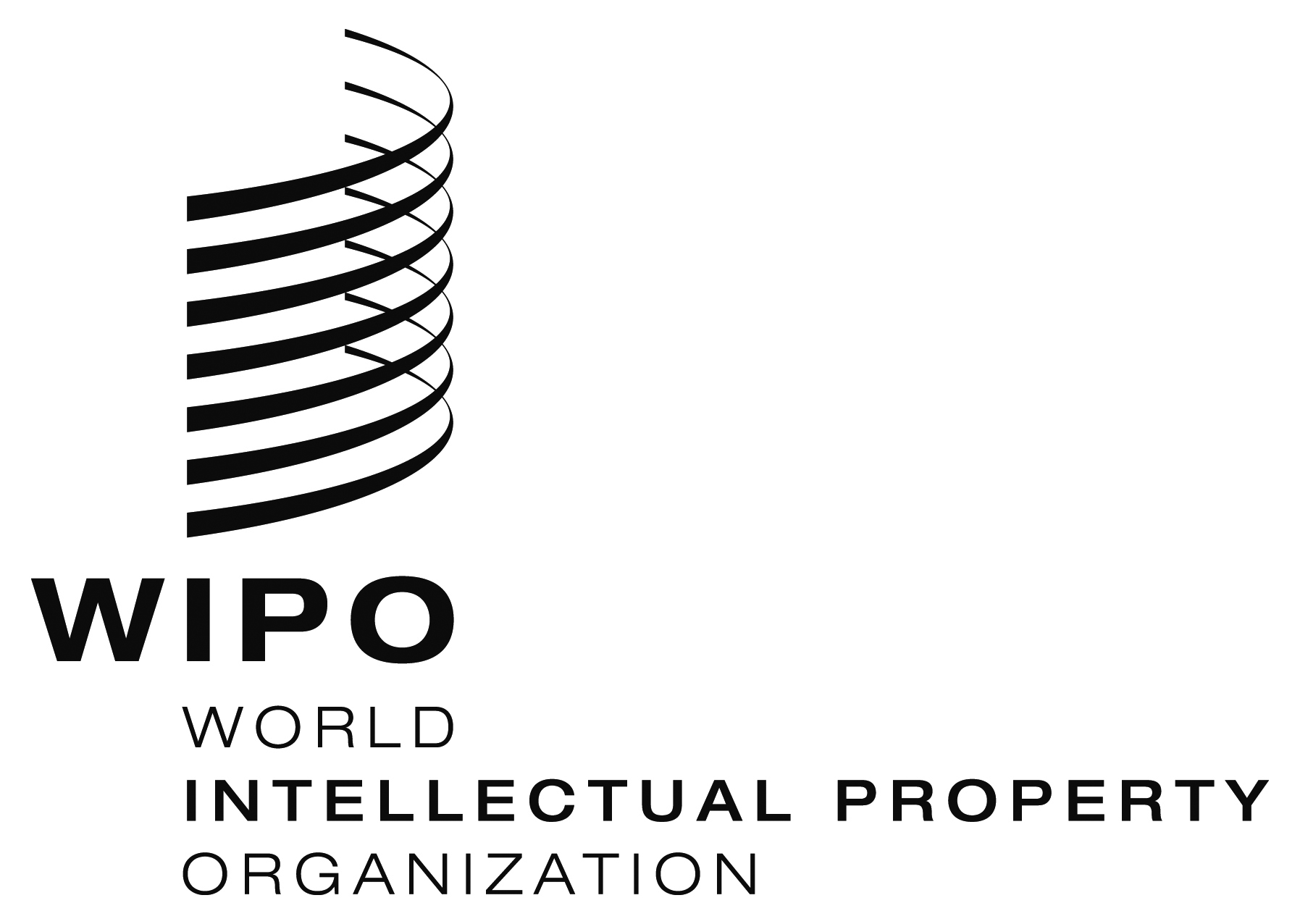 ESCCR/36/4    SCCR/36/4    SCCR/36/4    ORIGINAL:  ENGLISH ORIGINAL:  ENGLISH ORIGINAL:  ENGLISH DATE:  APRIL 20, 2018 DATE:  APRIL 20, 2018 DATE:  APRIL 20, 2018 